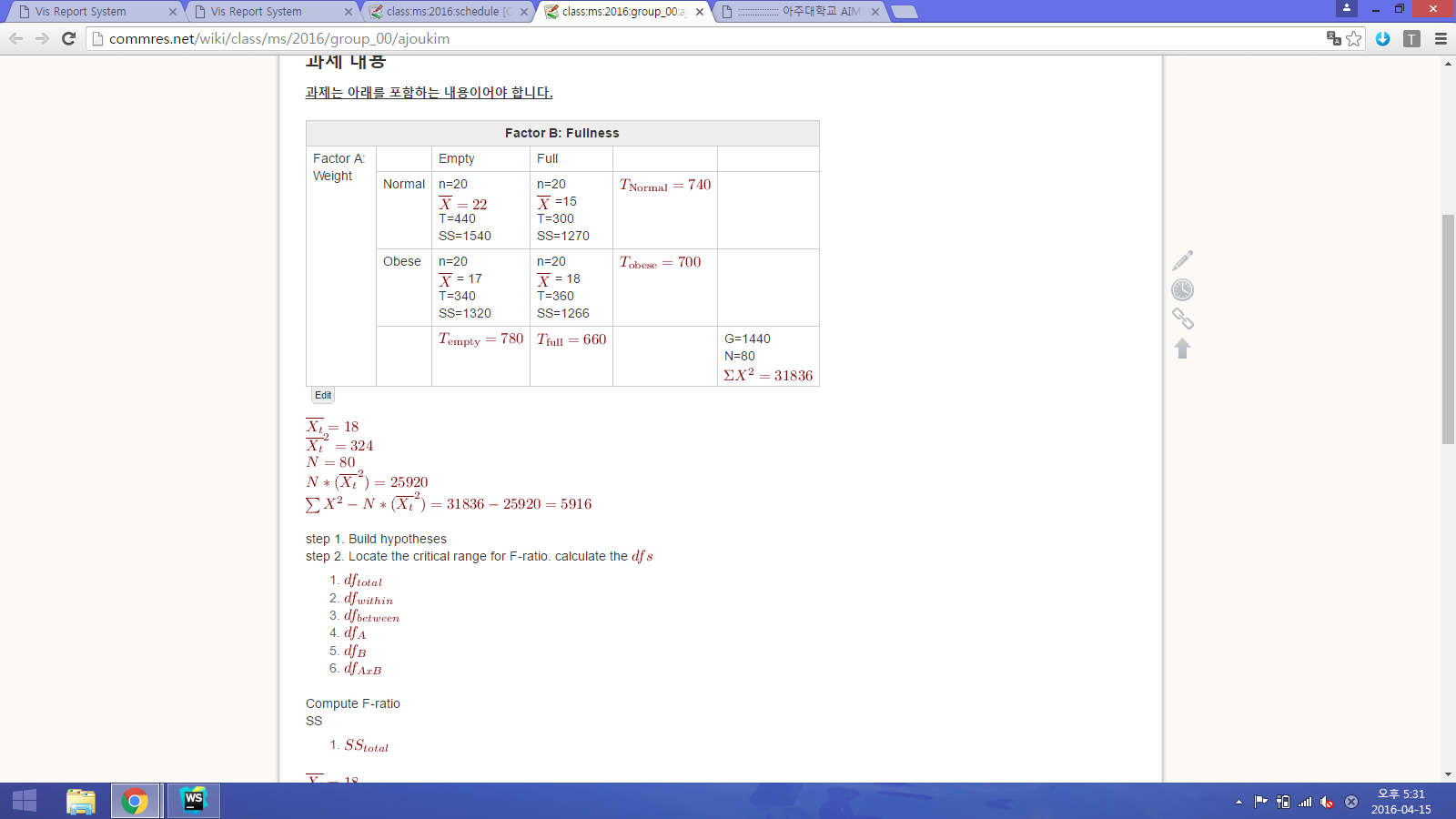 가설설정몸무게에 따라 크래커 섭취량의 차이가 있을 것이다.포만감에 따라 크래커 섭취량의 차이가 있을 것이다.몸무게와 포만감의 상호작용에 따라 크래커 섭취량의 차이가 있을 것이다.예1 표를 참조하여 Factor A(몸무게), Factor B(포만감), AxB의 상호작용효과에 대한 F-test 값을 구하고 (계산과정을 정리하여 알려주어야 합니다). (20)---df---df(total) : N-1 = 80–1 = 79df(between) : k-1 = 4-1 = 3df(within) : N-k = 80-4 = 76 df(A) : number of levels of A – 1 = 2-1 = 1df(B) : number of levels of B -1 = 2-1 = 1df(A*B) : df(between) – df(A) – df(B) = 3-1-1 = 1---ss---ss(total) : Σx^2-n*(xi)^2 = 31836-25920 = 5916ss(between) : Σ(T^2/n)- n*(xi)^2 = (440^2+300^2+340^2+360^2)/20-25920 = 520 ss(within) : ss(each treatment) = 1540+1270+1320+1266 = 5396ss(A) : Σ(T(a)^2/n(a))-G^2/N = (740^2+700^2)/40-1440^2/80 = 20ss(B) : Σ(T(b)^2/n(b))-G^2/N = (780^2+660^2)/40-1440^2/80 = 180ss(A*B) : ss(between) -ss(A) – ss(B) = 520 – 20 – 180 = 320---MS---MS(A) : ss(A)/df(A) = 20/1 = 20MS(B) : ss(B)/df(B) = 180/1 = 180MS(A*B) : ss(A*B)/df(A*B) = 320/1 =320MS(within) : ss(within)/df(within) = 5396/76 = 71 ---F---F(A) : MS(A) / MS(within) = 20/71 = 0.28F(B) : MS(B) / MS(within) = 180/71 = 2.53F(A*B) : MS(A*B) / MS(within) = 320/71 = 4.50아래의 표를 사용하여 이를 정리한 후 (20)통계학적인 결정을 내리세요. (15) 참조: F distribution Table우리가 구한 0.28( FA(1,76) ) , 2.53( FB(1,76) ) , 4.50( FA*B(1,76) )은 각각 F(calculated value)라고 부를 수 있고, 이 값들이 의미하는 것은 0.28( FA(1,76) )을 제외한 두 값들은(2.53,4.50) F값의 분모와 분자 중 분자의 값이 분모의 값보다 상당히 크다는 것이다. F값이나 t값이나 구하는 공식의 공통적인 논리는 연구자가 발견하는 차이가 연구자가 어쩔 수 없이 만나게 되는 차이의 비율이 일정 숫자를 넘어서면 그룹 간의 차이를 인정하는 것이었다. 따라서, 위에서 구한 F-ratio 값(2.53 , 4.50)은 분자의 값이 분모보다 각각 2.5배 , 4.5배가 넘는다는 것을 의미하니, 차이가 있다고 판단하는 것이 옳을 것이다. 정확한 판단을 내리기 위해서는 F distribution table을 살펴 보아야 한다. Degrees of freedom in numerator(분자) : 1 , Degrees of freedom in denominate(분모) : 76을 F distribution table에서 찾는다. 해당되는 df값이 table에 없기 때문에 가장 가까운 1/76 의 근사치 값 13.1/1000으로 찾는다. F critical value(13.1,1000 , p<0.05 ) = 2.932.93을 넘는 값은 4.50( F(A*B) )밖에 없다. 따라서 2.93보다 작은 F(A)값과 F(B)값은 영가설을 부정할 수 없다는 것을 뜻하고, F(A*B)의 값은 4.50으로 2.93을 넘기므로 영가설을 부정한다.또한 그 결과를 설명하세요 (35).F(A)의 값과 F(B)의 값은 F critical value값을 넘지 못하였으므로, 상관관계가 없다는 것을 의미한다. 다시 말해, 포만감과 몸무게는 각각 섭취하는 쿠키 수와 상관관계가 없다고 생각할 수 있다.(오차범위 5%) 하지만 F(A*B)값은 F critical value 값을 넘겼기 때문에 상관관계가 있다고 볼 수 있다. 정리하자면, Factor A(몸무게)와 Factor B(포만감)이 하나의 독립변인으로 작용할 경우에는 섭취하는 쿠키 수와 상관관계가 없다고 볼 수 있지만, Factor A(몸무게)와 Factor B(포만감)가 함께 작용할 경우에는 섭취하는 쿠키 수가 상관관계가 있다고 볼 수 있다. Table 1. Mean number of crackers eaten in each treatment conditionTable 1. Mean number of crackers eaten in each treatment conditionTable 1. Mean number of crackers eaten in each treatment conditionTable 1. Mean number of crackers eaten in each treatment conditionFullnessFullnessEmpty stomachFull stomachWeightNormalM = 22 SD = 9.00M = 15 SD = 8.18WeightObeseM = 17 SD = 8.34M = 18 SD = 8.16Table 2. ResultTable 2. ResultTable 2. ResultTable 2. ResultTable 2. ResultSourceSSdfMSFBetween treatment5203··-Factor A (weight)2012020/71(0.28)-Factor B (fullness)1801180180/71(2.53)-A x B interaction3201320320/71(4.50)Within treatment53967671·Total591679··weight x fullness factorial designweight x fullness factorial designweight x fullness factorial designweight x fullness factorial designweight x fullness factorial design